Аналитическая справка учителяНажмите, чтобы скачать публикацию
в формате MS WORD (*.DOC)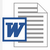 Размер файла: 29.05 КбайтИспользование в образовательном процессе современных образовательных технологий и методикЭффективность обучения я, как учитель, повышаю через учебно-исследовательскую деятельность школьников, что является инновационной педагогической технологией.Использование современных образовательных технологий (технология организации исследовательской деятельности учащихся, игровые технологии, технология проектного обучения, интерактивные технологии, технологии кейс-метода) в практике обучения является обязательным условием интеллектуального, творческого и нравственного развития учащихсяВ процессе учебной деятельности педагог применяет различные методы и приемы обучения, в том числе инновационные: проблемный, эвристический, поисковыйОбразовательные технологии и их результативность.Планируя применение образовательных технологий, исхожу из того, что каждый ученик на протяжении периода обучения должен поработать во всех педагогических технологиях. При этом учитываю:- возрастные особенности учащихся;- преемственность технологий;- особенности классных групп в параллелях;- профиль класса.В рамках перехода к профильной школе слежу за новыми линиями учебно-методических комплексов. С 2008 года в преподавании литературы чётко выдержан принцип деления на базовое и профильное содержание образования.Профильное обучение позволяет за счёт изменения в структуре содержания и организации образовательного процесса более полно учитывать интересы, склонности, способности учащихся.В течение последних пяти лет выпустила профильные классы (в том числе и социально-гуманитарной направленности - 2009- 2010 годы).В 2012-2013 году преподавала в трех 9 –х классах предпрофильной подготовки. В 2013-2014 учебном году работаю в 10-х профильных классах.Участие в опытно-экспериментальной деятельностиПрофессиональная экспертная деятельность.Опубликовано 05.04.16 в 20:06 в группе «Учителя высшей квалификационной категории - нас объединяют общие трудности и достижения! »Комментарии (4)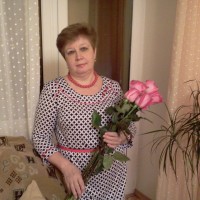 Ивлиева Наталия Алексеевна, 05.04.16 в 21:26 0 Ответить ПожаловатьсяЭтот интересный материал лучше бы поместить в группу "Аттестация педагогических работников"! А в группе "Классный уголок" помещают 
материалы для оформления классного уголка, так написано в аннотации группы.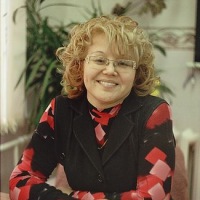 Валеева Дания Рашитовна, 06.04.16 в 07:10 0 Ответить ПожаловатьсяСпасибо, еще плохо ориентируюсь, глаза разбегаются. А можно как-нибудь переместить или пусть уже остается?Ивлиева Наталия Алексеевна, 06.04.16 в 14:13 0 ОтветитьПожаловатьсяпереместить надо! Больше пользователей посмотрят!Когда будете корректировать, то на 4 шаге выберите группу ""Аттестация педагогических работников".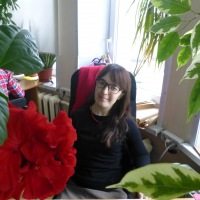 Абсалямова Айгуль Минихановна, 06.04.16 в 15:47 1 ОтветитьПожаловатьсяВозможно, вы не являетесь участником данной группы ("Аттестация..."), поэтому при формировании материала галочку и не поставили. Сначала необходимо вступить в ту или иную группу, только после этого появляется возможность публиковать в ней материалы.Чтобы написать комментарий необходимо авторизоваться.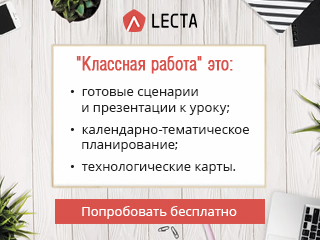 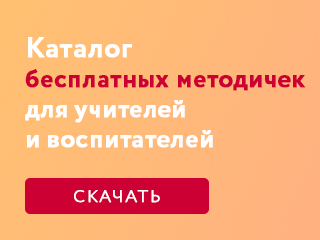 Начало формыКонец формыДля всех педагогов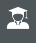 Курс профессиональной переподготовки
Педагогическая деятельность в рамках реализации ФГОС: преподаватель СПО
Современный институт дополнительного профессионального образования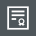 Курс повышения квалификации
Особенности содержания и организации воспитательного процесса на современном этапе в ОО
Образовательный центр «Каменный город»Курс повышения квалификации
Стратегии и образовательные технологии в современном вузе
Межрегиональная Академия строительного и промышленного комплексаКурс повышения квалификации
Медиация
Краснодарский многопрофильный институт дополнительного образованияКурс повышения квалификации
Педагогика и методика преподавания иностранного языка (английский, французский, немецкий, испанский, итальянский, китайский)
АНО ДПО «Современная научно-технологическая академия»Каталог образования для педагоговМатериалы по темамОтчет Ладанюк Оксаны Юрьевны, учителя физической культуры МОБУ ООШ №81 г. Сочи о применении ИКТ
Отчёт учителя физкультуры МОБУ ООШ № 81 Ладанюк О.Ю. об использовании на уроках физической культуры современных здоровьесберегающих технологий.
Отчёт учителя физкультуры МОБУ ООШ № 81 Ладанюк О.Ю. об использовании на уроках физической культуры современных образовательных технологий.
Аналитическая справка об использовании здоровьесберегающих технологий
Аттестация
Внеурочная деятельность по предметам в начальной школе (из опыта работы)
Создание условий для приобретения обучающимися позитивного социального опыта
Обеспечение высокого качества организации образовательного процесса на основе эффективного использования современных образовательных технологий
Система отслеживания результативности использования современных образовательных технологий
Наличие собственной методической системы учителя, апробированной в профессиональном сообществе
Обобщение и распространение собственного педагогического опытаТехнологияРезультат использованияУчебно-исследовательская технологияРазвитие исследовательских навыков в процессе обучения на уроке и во внеурочное время.Презентация результатов в виде реферата, слайд-фильмов, исследовательской работе, индивидуальных и групповых проектов. Участие в олимпиадах, конкурсах, НПК. Развитие навыков публичного выступления.Технология игрового обученияАктивизация деятельности учащихся.Урок-ролевая игра, урок-путешествие, урок-театрализация, литературное кафе и др.Отработка коммуникативного аспекта.Обучение в сотрудничествеГрупповые задания, технология кейс-метода, групповые проекты.Развитие коммуникативных навыков.Проблемно – поисковый.ДискуссияСознательно стимулирует творческую, поисковую деятельность, тщательную проработку изучаемого материала. Развивает навыки, необходимые для общения. Критическое мышление, навык публичного выступления.Интегрированные урокиПомогают преодолеть недостатки предметного обучения и способствуют формированию у учащихся целостной картины мира.Развитие языковой, культуроведческой и коммуникативной компетенций.Информационно-коммуникативные технологииРазработка учащимися обучающих презентаций. Запрос на расширение доступа к ИНТЕРНЕТ. Использование электронных версий тестов по русскому языку.слайд-презентации, просмотр эпизодов фильмов.Метапредметные результаты обучения.Лекционно-семинарско-зачетная система, тестированиеПомогает адаптироваться в дальнейшем в вузах. Предусматривает формирование общеучебных умений и навыков.Системно - деятельностный подходВведение интерактивных форм обучения.Написание творческих работ на основе личных впечатлений.Использование системы упражнений.Введение особого подхода к пониманию текста.Комплексный анализ текстаРазвитие коммуникативных компетенций.1.2008-2014Предпрофильная подготовка и профильное обучение школьников2.2008-2013Внедрение в учебно-воспитательный процесс экспериментальных программ и элективных курсов3.2009-2014Организация сетевого взаимодействия в рамках методического сопровождения профильного обучения4.2008-20141.Введение предпрофильной подготовки и профильного обучения (внедренческий этап).2. Организация ГИА выпускников 9 классов.3. Организация ЕГЭ.5.2013-2014Апробация регионального мониторинга качества общего образования.1.Муниципальная предметная комиссия по проверке олимпиадных работ по русскому языку и литературе2009-2013 гг.2.Апробация электронных образовательных ресурсов2009 -2013гг.3.Мониторинговые исследования2013-2014 гг.4.Муниципальная комиссия по проверке аттестационных работ по русскому языку в формате ГИА.2008-20135.Участие в работе жюри в конкурсе чтецов стихов Мусы Джалиля2013 г.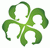 Преемственность в образованииприглашает на вебинары для педагогов и специалистов15 
январяТеатрализованная деятельность как инструмент развития коммуникативных навыков у детей с нарушением слуха и интеллекта (Особенности создания и реализации проекта «Через тени – к свету»)Бесплатный вебинар16 
январяФормирование адаптационной мобильности к действиям в чрезвычайных ситуациях как форма устойчивой профилактикиБесплатный вебинар17 
январяНовые векторы развития Российского образования. Как трансформировать образовательный процесс с учетом вызовов времени: шестой технологический уклад, цифровая экономика, новые профессии и специальностиБесплатный вебинарВсе бесплатные вебинары для педагогов «Преемственности в образовании»Видеозаписи всегда в свободном доступе